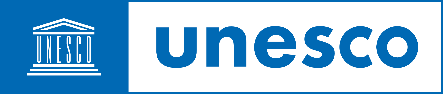 Conformément à la politique éditoriale de l’UNESCO qui met à disposition l’ensemble des publications de l’UNESCO en accès libre sous Creative Commons ou tout autre système de licence ouvert, je soussigné(e) [nom] autorise l’UNESCO, gratuitement et pour toute la durée de la protection du droit d’auteur, à éditer, distribuer, reproduire, traduire, adapter, publier, présenter, diffuser et communiquer au public dans le monde entier, dans n’importe quelle langue et pour toutes les futures éditions et révisions de tout matériel UNESCO protégé par le droit d’auteur dans lequel elles figurent, au format imprimé et électronique, sous n’importe quelle forme et sur n’importe quel support, y compris numérique (internet et médias sociaux), toutes photographies et/ou vidéos que j’ai prises ou qui pourraient être prises de moi ou sur lesquelles je pourrais apparaître avec d’autres personnes, et accepte que ces photographies et/ou vidéos soient incluses dans la Photothèque de l’UNESCO ainsi que dans les Archives en accès libre de l’UNESCO. L’autorisation est accordée sous réserve que le matériel UNESCO protégé par le droit d’auteur dans lequel elles figurent, y compris sa version électronique telle que conservée dans les Archives en accès libre, soit distribué gratuitement par l’UNESCO ou ses éditeurs partenaires ou commercialisé par le biais des propres canaux de distribution de l’UNESCO ou par ceux de ses éditeurs partenaires. Par la présente, je dégage l’UNESCO, ses représentants légaux, détenteurs de licence et ayants droit, de toute responsabilité à l’égard de toute atténuation, distorsion, altération, illusion d’optique ou utilisation sous forme composite, qu’elle soit intentionnelle ou non, qui pourrait survenir ou se produire lors de la prise de ces photographies et/ou vidéos ou lors de leur éventuel traitement ultérieur, ainsi que dans toute publication de ces dernières, y compris, sans s’y limiter, toutes réclamations pour diffamation ou violation du droit de confidentialité ou du droit au respect de la vie privée.Je certifie par la présente que je suis majeur(e) et que j’ai le droit de conclure des contrats en mon propre nom. J’ai lu l’autorisation/exonération de responsabilité/accord ci-dessus, avant son exécution, et je comprends parfaitement le contenu du présent document.NOM DU MODÈLE : __________________________________________________________________________ADRESSE ÉLECTRONIQUE DU MODÈLE :   _________________________________________________________ADRESSE POSTALE DU MODÈLE : ________________________________________________________________PHOTOGRAPHIES ET/OU VIDÉOS PRISES LE (date) : _________________________________________________À (lieu) : ___________________________________________________________________________________SIGNATURE DU MODÈLE ET DATE : ______________________________________________________________*Si le modèle est âgé de moins de 18 ans, une signature d’un parent ou d’un tuteur est également exigée.SIGNATURE DU PARENT/TUTEUR ET DATE : _______________________